Túrakód: TK-R_D-n_f  /  Táv.: 55,9 km  /  Frissítve: 2022-12-11Túranév: Kerékpáros Terep-túra rövidtáv D-negyed_fEllenőrzőpont és résztáv adatok:Feldolgozták: Baráth László, Hernyik András, Valkai Árpád, 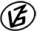 Tapasztalataidat, élményeidet őrömmel fogadjuk! 
(Fotó és videó anyagokat is várunk.)EllenőrzőpontEllenőrzőpontEllenőrzőpontEllenőrzőpontRésztáv (kerekített adatok)Résztáv (kerekített adatok)Résztáv (kerekített adatok)          Elnevezése          ElnevezéseKódjaHelyzeteElnevezéseHosszaHossza1.Rajt-Cél (Dózsa-ház)001QRN46 39.154 E20 15.191TK-R_D-n_f_01-rt-  -  -  --  -  -  -2.Mihási kőris-sor008QRN46 31.862 E20 17.677TK-R_D-n_f_02-rt16,4 km16,4 km3.4521-es út, 20 km007QRN46 30.013 E20 12.042TK-R_D-n_f_03-rt10,6 km27 km4.Mindszent rév006QRN46 31.983 E20 09.907TK-R_D-n_f_04-rt5,9 km32,9 km5.Alsó-Kurca (1)005QRN46 32.905 E20 11.003TK-R_D-n_f_05-rt3,5 km36,4 km6.T3 zsilip (Kurca)004QRN46 34.601 E20 12.660TK-R_D-n_f_06-rt6,3 km42,7 km7.Pusztai-féle szélmalom003QRN46 35.229 E20 14.188TK-R_D-n_f_07-rt4,3 km47 km8.Bereklapos002QRN46 37.462 E20 13.750TK-R_D-n_f_08-rt4,9 km51,9 km9.Rajt-Cél (Dózsa-ház)001QRN46 39.154 E20 15.191-  -  -  -  -  -  -  -  -  -4 km55,9 km